Программа  развитиягосударственного общеобразовательного учреждения Тульской области «Тульская школа» на 2021- 2025 годыПринята Советом ГОУ ТО «Тульская школа»Протокол от «25» декабря 2020г.Тула, 2020 г.                      СодержаниеОбщие положения.Паспорт Программы развития.Информация об образовательной организации.SWOT-анализ потенциала развития школы.Этапы реализации Программы.Система мер по минимизации рисков реализации Программы.Ожидаемые результаты реализации Программы развития.Основные механизмы реализации Программы развития.1. Общие положенияПрограмма развития государственного общеобразовательного учреждения Тульской области «Тульская школа» (далее – Программа, Организация) на 2021-2025 годы является стратегическим документом, определяющим пути и основные направления развития школы на период с января 2021 года до декабря 2025 года в логике современной государственной образовательной политики и с учетом потенциала саморазвития образовательной организации.Программа подготовлена рабочей группой школы.В программе отражены основные тенденции развития Организации, охарактеризованы главные проблемы и задачи работы педагогического и ученического коллективов, представлены меры по изменению содержания и организации образовательного процесса. Развитие Школы в данный период предполагает совершенствование структуры и содержания общего образования; поиск путей и создание условий для личностного роста учащегося, его подготовки к полноценному и эффективному участию в различных видах жизнедеятельности и информационном обществе; оптимизацию образовательного процесса; создание комфортных условий для обеспечения учебно-воспитательного процесса в контексте ФГОС. Основные положения Программы отражают приоритетные направления развития российского образования, заданные государственной программой Российской Федерации «Развитие Образования» на 2018-2025 годы:качество образования, которое характеризуется: обеспечением глобальной конкурентоспособности российского образования, вхождением Российской Федерации в число 10 ведущих стран мира по качеству общего образования;доступность образования;воспитание гармонично развитой и социально ответственной личности на основе духовно-нравственных ценностей народов Российской Федерации, исторических и национально-культурных традиций.Одной из главных задач на современном этапе является задача повышения качества образования. Выполнение этой стратегической задачи проходит в условиях значительных перемен не только в содержании образования, что, в первую очередь, предусматривают образовательные стандарты нового поколения, но и в стремительных изменениях в средствах обучения в связи с оснащением учебного процесса компьютерной и мультимедиа аппаратурой, а также в необходимости внедрения инновационных технологий в образовательный процесс. Однако использование новейших средств обучения и инновационных педагогических технологий не может являться самоцелью и само по себе не способно обеспечить требуемый рост качества образования, под которым понимается не только рост процента успеваемости и процента качества знаний учащихся, но и степень овладения компетентностями, и уровень подготовленности учащихся к самоопределению и адаптации в социуме. Образовательный процесс должен сохранить то положительное, что наработано годами и обновиться в связи с современными требованиями, при этом сохранить главное – повышение качества образования. Под качеством образования понимается степень овладения обучающимися знаниями, навыками и компетентностями, уровень воспитанности и культуры обучающихся, их подготовки к социальной адаптации.2. Паспорт Программы развития1. Наименование Программы.Программа развития  государственного общеобразовательного учреждения Тульской области «Тульская школа» на 2021-2025 годы.2. Разработчики Программы.Администрация ГОУ ТО «Тульская школа». Педагогический коллектив Организации.   3. Исполнители Программы.Администрация, педагогический коллектив, ученический коллектив.4. Программа разработана в соответствии с нормативно-правовыми актами: Федеральный закон «Об образовании в Российской Федерации» от 29.12.2012 № 273-ФЗ;Федеральный государственный образовательный стандарт основного общего образования, утвержденный приказом Министерства образования и науки Российской Федерации от «17» декабря . № 1897; Федеральный государственный образовательный стандарт среднего общего образования (утв. Приказ Министерства образования и науки Российской Федерации от 17.05.2012 г., №413); Государственная программа Российской Федерации "Развитие образования" на 2018-2025 годы, утв. постановлением Правительства РФ от 26.12.2017 г. № 1642;Национальный проект  «Образование» на 2019 -2024годы;Закон Тульской области «Об образовании» от 30.09.2013 № 1989-ЗТО; Устав Организации.Программа составлена на основе анализа имеющихся условий и ресурсного обеспечения с учетом прогноза о перспективах их изменений.5. Основные этапы реализации Программы.Реализация программы рассчитана на период с 01.01.2021 года по 31.12. 2025 года.Первый этап (2021) – аналитико-проектировочный: Проблемно-ориентированный анализ результатов реализации предыдущей Программы развития (2013-2020 гг.); разработка направлений приведения образовательной системы Организации в соответствие с задачами программы развития на 2020-2025 гг. и определение системы мониторинга реализации настоящей Программы. Второй этап (2022 - 2024) – реализующий: Реализация мероприятий плана действий Программы;реализация ФГОС ООО  и  ФГОС СОО; нормативно-правовое сопровождение реализации Программы развития;осуществление системы мониторинга реализации Программы, текущий анализ промежуточных результатов. Третий этап (2025) – аналитико-обобщающий: Итоговая диагностика реализации основных программных мероприятий; анализ итоговых результатов мониторинга реализации Программы; обобщение позитивного опыта осуществления программных мероприятий; определение целей, задач и направлений стратегии дальнейшего развития школы. 6. Цели и задачи Программы.Цель: создание воспитательно-образовательной среды, учитывающей специфику Организации и  способствующей формированию у обучающихся гражданской ответственности, духовности, культуры, инициативности, самостоятельности, толерантности, способности к успешной ресоциализации в обществе.Задачи Программы:Эффективное использование кадровых, материально-технических ресурсов образования для обеспечения высокого его качества, максимального удовлетворения образовательных потребностей обучающихся, запросов семьи и общества. Обеспечение доступности и качества образования;совершенствование методов и технологий организации  образовательного процесса для успешной социализации обучающихся, формирования различных компетенций;создание условий для самоопределения, выявления и реализации индивидуальных возможностей каждого учащегося;совершенствование системы здоровьесбережения учащихся;формирование условий для удовлетворения граждан в качественном образовании; открытость образовательного пространства через развитие информационной среды Организации;формирование и совершенствование педагогических компетенций, развитие кадрового потенциала Организации;совершенствование материально-технической базы Организации для обеспечения высокого качества непрерывного образовательного процесса, оптимизации взаимодействия всех его участников.  7. Приоритетные направления Программы.Реализация ФГОС ООО и ФГОС СОО;повышение качества образования;создание образовательно-воспитательной среды как способа преодоления социального и психологического барьера, обусловленного спецификой контингента учащихся, ресоциализации;Сохранение и укрепление физического и психического здоровья участников образовательного процесса;Развитие информационной среды Организации;Усовершенствование материально-технической базы Организации. 8. Ожидаемые результаты реализации программы.100 % педагогов и руководителей Организации пройдут повышение квалификации и (или) профессиональную переподготовку по современному содержанию образования (в том числе ФГОС соответствующих уровней образования) и инновационным  технологиям; не менее 25% педагогов работают по инновационным образовательным технологиям; не менее 50% педагогов имеют опыт предъявления собственного опыта на профессиональных мероприятиях (на семинарах, научно-практических конференциях, профессиональных конкурсах, в методических, психолого-педагогических изданиях, в том числе электронных и т.д.);переход на федеральные государственные образовательные стандарты на всех уровнях;100% выпускников успешно осваивают общеобразовательные программы по итогам государственной итоговой аттестации; 100% учащихся охвачены доступной удовлетворяющей потребностям внеурочной деятельностью.9. Источники финансирования Программы.Бюджет Тульской области.10. Порядок мониторинга хода и результатов реализации Программы.Корректировка Программы осуществляется Советом Организации.Управление реализацией программы осуществляется администрацией Организации.3. Информация об образовательной организации1. Полное наименование образовательного учреждения в соответствии с Уставом: государственное общеобразовательное учреждение Тульской области «тульская школа».2. Юридический адрес:  . Тула, ул. М. Тореза, д. 11а. 3. Адреса расположения структурных подразделений Организации:1) Структурное подразделение в ФКУ ИК-2 УФСИН России по Тульской области: 300012, г. Тула, ул. М.Тореза, д.11а.2) Структурное подразделение в ФКУ ЛИУ-3 УФСИН России по Тульской области: 300911, г. Тула,  п. Скуратовский.3) Структурное подразделение в ФКУ СИЗО-1 УФСИН России по Тульской области:: . Тула, ул. М.Тореза, д.11б.Адрес электронной почты: gou.vechershk10@tularegion.ruАдрес официального сайта Организации в сети Интернет: http://tula10shkola.ucoz.ru.  4. Учредитель: министерство образования Тульской области.5. Государственное общеобразовательное учреждение Тульской области «Тульская школа» основана 1 октября 1951 года на основании приказа № 86 от 16.10.1951 года по Тульской областной заочной средней школы взрослых.6.  Проектная наполняемость (в одну смену) – 235 человек.7. Численность педагогического персонала – 15 человек.8. Численность управленческого персонала (администрации)  –   5 человек.  Кадровый состав в целом остается стабильным, достигшим достаточно высокого уровня профессионализма и ответственности за результаты своего труда.9. Ресурсная база:обеспеченность учебными площадями (на 1 учащегося) –  2,7 кв. м.	оснащенность компьютерной техникой (количество учащихся на персональный компьютер) –    13 человек.10.  Директор Организации – Харитонов Антон Всеволодович.11. Особенности управления школой.Административное управление осуществляют директор, заместитель директора, руководители структурных подразделений. Основной функцией директора школы является координация усилий всех участников образовательного процесса через Общее собрание (конференцию) работников, Совет Организации, Педагогический совет Организации.Непосредственное управление Организацией осуществляет директор. 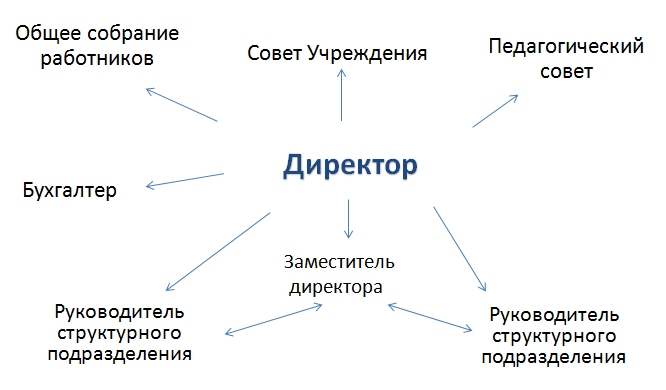 12. Образовательная деятельность.Обучение на уровне основного общего образования ведется по федеральному государственному образовательному стандарту. В 2020 году Организация начала реализацию ФГОС среднего общего образования в штатном режиме.В Организации ведется работа по укреплению здоровья учащихся и пропаганде здорового образа жизни.В целях координации действий педагогического коллектива Организации и планирования методической работы в школе действует методическое объединение;  100% педагогических работников прошли повышение квалификации за последние три года. Коллектив школы показывает стабильные результаты учебной работы. Качество обученности в целом по Организации составляет 37%.Учителями внедряются в практику работы эффективные педагогические технологии: модульное обучение, информационно-коммуникационные технологии, технологии, проектная и исследовательская деятельность; проводятся предметные недели, отчетные конференции.Образовательная Организация обеспечивает открытость и доступность информации о школе, информирование общественности не только через информационные стенды, но и через сайт школы.4. SWOT-анализ потенциала развития школыДля выявления потенциала развития образовательной системы Организации был проведен SWOT-анализ, который позволил выявить ее сильные и слабые стороны (внутренние факторы), перспективные возможности и риски ее развития (внешние факторы).5. Этапы реализации ПрограммыПервый этап (2021) – аналитико-проектировочный: Проблемно-ориентированный анализ результатов реализации предыдущей Программы развития (2013-2020 гг.); разработка направлений приведения образовательной системы Организации в соответствие с задачами программы развития на 2020-2025 гг. и определение системы мониторинга реализации настоящей Программы. Второй этап (2022 - 2024) – реализующий: Реализация мероприятий плана действий Программы;реализация ФГОС ООО  и  ФГОС СОО; нормативно-правовое сопровождение реализации Программы развития;осуществление системы мониторинга реализации Программы, текущий анализ промежуточных результатов. Третий этап (2025) – аналитико-обобщающий: Итоговая диагностика реализации основных программных мероприятий; анализ итоговых результатов мониторинга реализации Программы; обобщение позитивного опыта осуществления программных мероприятий; определение целей, задач и направлений стратегии дальнейшего развития школы. 6. Система мер по минимизации рисков реализации ПрограммыВ ходе деятельности по реализации Программы развития допустимы риски и неопределенности.7. Ожидаемые результаты реализации Программы развитияИнфраструктура и организация образовательного процесса Организации соответствует требованиям федерального законодательства, СанПиНов и других нормативно-правовых актов, регламентирующих организацию образовательного процесса.Оснащение кабинетов в соответствии с требованиями ФГОС. 100% педагогов и руководителей Организации пройдут повышение квалификации и (или) профессиональную переподготовку по современному содержанию образования (в том числе ФГОС соответствующих уровней образования) и инновационным  технологиям. Не менее 35% педагогов работают по инновационным образовательным технологиям.Не менее 50% педагогов имеют опыт предъявления собственного опыта на профессиональных мероприятиях (на семинарах, научно-практических конференциях, профессиональных конкурсах, в методических, психолого-педагогических изданиях, в том числе электронных и т.д.).100% выпускников успешно осваивают общеобразовательные программы и проходят государственную итоговую аттестацию. 100% учащихся охвачены доступной удовлетворяющей потребностям внеурочной деятельностью.Большинство учащихся школы включены в исследовательскую и проектную деятельность.8. Основные механизмы реализации Программы развития.Функция общей координации реализации программы выполняет – Совет Организации.Вопросы оценки хода выполнения программы, внесения изменений в программу решает Совет Организации.Для мониторинга отдельных направлений Программы Советом Организации могут создаваться рабочие группы.Оценка результатов реализации Программы будет осуществляться с помощью различных методов:экспертная оценка результатов деятельности (внутренними и внешними экспертами);социологические опросы обучающихся, педагогов;методы психодиагностики;анализ результатов ГИА.Количество учащихсяКоличество учебных кабинетовСтруктурное подразделение в ФКУ ИК-2 1255Структурное подразделение в ФКУ ЛИУ-31004Структурное подразделение в ФКУ СИЗО-1101Педагогические работникиПедагогические работникиПедагогические работникиОбразование:высшее15Категории:высшая3Категории:первая3Категории:без категории9Возрастдо 30 лет4Возрастот 30 до 45 лет5Возрастстарше 456Ученая степенькандидат наук2Оценка внутреннего потенциала ОрганизацииОценка внутреннего потенциала ОрганизацииОценка перспектив развития Организации исходя из внешнего окруженияОценка перспектив развития Организации исходя из внешнего окруженияСильная сторонаСлабая сторонаБлагоприятные возможностиРискиРеализация ФГОС ООО и ФГОС СООРеализация ФГОС ООО и ФГОС СООРеализация ФГОС ООО и ФГОС СООРеализация ФГОС ООО и ФГОС СОО- Обучающиеся 5 –9 классов обучаются по  ФГОС ООО.- Обучающиеся 10 классов обучаются по ФГОС СОО (с 01.09.2020)- Большая часть учащихся не обучались по ФГОС, в связи с чем насыщенность образовательной деятельности для них непривычна; возможны перегрузки учащихся; в сочетании с отсутствием возможности полноценного здорового отдыха может вызывать усталость у некоторых учащихся и снижать учебную мотивацию.- Консервативный подход некоторых педагогов по отношению к изменению системы обучения может вызвать трудности при внедрении  ФГОС СОО; - Риск увеличения объема работы, возлагающийся на членов администрации и педагогов.- Все педагоги школы прошли КПК по ФГОС;- Внедрение инновационных технологий развивающего обучения; - Внедрение в систему воспитательной работы школы технологии социального проектирования.- В связи со спецификой контингента учащихся существенно ограничена профессиональная поддержка при освоении ФГОС со стороны внешних партнеров.Повышение качества образованияПовышение качества образованияПовышение качества образованияПовышение качества образования- В Организации создана и реализуется  система подготовки обучающихся к независимой оценке качества образования;- Создана система поощрения педагогов за качественную подготовку обучающихся к ГИА;- Готовность педагогов  к изменениям;- Возможность самообразования и повышения квалификации в очной и заочной формах.- Низкий уровень обученности и мотивации учащихся;- Не все педагоги Организации готовы морально к изменению подходов к обучению.- Все педагоги школы своевременно проходят КПК;- Внедрение инновационных технологий развивающего обучения.- Низкий уровень образовательных потребностей учащихся;- Отсутствие конкурентной среды (олимпиад, конкурсов вне Организации).Ресоциализация учащихсяРесоциализация учащихсяРесоциализация учащихсяРесоциализация учащихся- Наличие опытного и обученного педагогического коллектива;- Заинтересованность педагогических работников и учащихся в ресоциализации учащихся.- Некоторые обучающиеся находятся под влиянием криминальной субкультуры.- Воспитательная работа со стороны администрации исправительных учреждений;- Нравственная поддержка со стороны семей осужденных.Специфическое отношение общества к ранее судимым гражданам.Сохранение и укрепление физического и психического здоровья участников образовательного процессаСохранение и укрепление физического и психического здоровья участников образовательного процессаСохранение и укрепление физического и психического здоровья участников образовательного процессаСохранение и укрепление физического и психического здоровья участников образовательного процесса- Расписание, урочная и внеурочная деятельность, кабинеты, оборудование соответствуют СанПиНам; - Регулярный медосмотр сотрудников, контроль и отслеживание медицинских показателей  участников образовательного процесса;  - Просветительская работа педагогов, учителей физической культуры и ОБЖ на темы здоровьесбережения; - Использование здоровьесберегающих технологий во время уроков.- Нет дополнительных помещений и ресурсов для организованных спортивных занятий; - Недостаточное финансирование организации физкультурно-спортивных занятийразных видов спортивной  деятельности.- Строгий режим дня в исправительных учреждениях, включающий обязательную зарядку;- Приоритет педагогических работников при проведении вакцинаций;- Наличие медицинской и психологической служб в исправительных учреждениях.- Нездоровый образ жизни;- Угнетенное психологическое состояние  в связи с пребыванием в местах лишения свободы.Развитие информационной среды ОрганизацииРазвитие информационной среды ОрганизацииРазвитие информационной среды ОрганизацииРазвитие информационной среды Организации-Материально-техническая база  пополняется новым оборудованием; - Создана  локальная сеть;- Функционирует сайт Организации.- Интерес учащихся к освоению информационно-коммуникативной технологии.- Материально-техническая база пополняется редко;- Большая часть ПК технически устарела.- Использование ЭОР открывает возможность передачи информации для всех субъектов образовательных отношений в новой, интересной форме;- Мультимедиа несет в себе заряд положительных эмоций, что усиливает эффективность обучения, помогает развивать познавательную активность учащихся.Недостаточность финансовых ресурсов для активного развития материально-технической базы;-Использование ресурсов сети Интернет учащимися ограничено режимными требованиями исправительных учреждений.Усовершенствование материально-технической базы ОрганизацииУсовершенствование материально-технической базы ОрганизацииУсовершенствование материально-технической базы ОрганизацииУсовершенствование материально-технической базы Организации- Создана материально- техническая база для обеспечения достижения высокого качества образования.- Недостаточное финансирование для внедрения всех необходимых требований ФГОС. - Регулярное финансирование для решения части задач по укреплению материальной базы (закупка учебников).-Недостаточное финансирование для внедрения всех необходимых требований ФГОС.№МероприятияСрок исполненияОтветственные1. Реализация ФГОС ООО и ФГОС СООРеализация ФГОС ООО и ФГОС СООРеализация ФГОС ООО и ФГОС СООИзучение требований, нормативно-правовых документов по реализации ФГОС ООО, СОО.ПостоянноЗам. директора Организация и проведение независимого мониторинга результатов освоения ФГОС ООО, СОО По графику Зам. директора Развитие внутренней системы оценки качества образования Постоянно Зам. директора Обеспечение УМК    при введении ФГОС СОО согласно  федеральному перечнюПостоянно ДиректорОбеспечение оснащённости учебного процесса и оборудования учебных помещений материального и технического оборудования в соответствии с требованиями ФГОС Постоянно по мере финансированияДиректор Участие педагогов в работе проблемных семинаров по вопросам введения ФГОС основного общего и среднего общего образования  ЕжегодноЗам. директораПодготовка и проведение совещаний, педсоветов,  семинаров, консультаций для учителей по реализации ФГОС ООО, ФГОС СООПо мере необходимостиДиректор, зам. директора Анализ внедрения ФГОС ООО и ФГОС СООКонец 2025 гАдминистрация2.Повышение качества образованияПовышение качества образованияПовышение качества образованияПрохождение курсов повышения квалификации педагогами По графикуДиректорМониторинг уровня подготовки выпускников  9х, 11х,  классов на основе результатов итоговой аттестацииЕжегодноАдминистрация, педагогический коллективМониторинг качества обученности учащихся по результатам полугодовых и годовых контрольных работКаждое полугодиеАдминистрация, педагогический коллективМониторинг выполнения  учебных программ по предметам ЕжеквартальноЗам директора Проверка состояния преподавания предметов  учебного планаВ течение годаАдминистрацияОбеспечение проведения независимой оценки качества образованияПо графику АдминистрацияПривлечение молодых педагоговПри появлении вакансийДиректор3.Ресоциализация учащихсяРесоциализация учащихсяРесоциализация учащихсяМониторинг среди учащихся с целью выявления приверженности к криминальной субкультуреПостоянноАдминистрация, педагогический коллективВзаимодействие с воспитательными отделами исправительных учрежденийПостоянноАдминистрацияУчастие в Советах воспитателей отрядовПо графикуЧлены СВОПроведение воспитательных мероприятий, направленных на ресоциализацию осужденныхПостоянноАдминистрация, педагогический коллектив4.Сохранение и укрепление физического и психического здоровья участников образовательного процессаСохранение и укрепление физического и психического здоровья участников образовательного процессаСохранение и укрепление физического и психического здоровья участников образовательного процессаПроведение регулярных медицинских осмотров работников ОрганизацииПо графикуДиректорОсуществление контроля выполнения санитарно-гигиенического режима ОрганизацииПостоянноДиректор Повышение квалификации педагогов по внедрению здоровьесберегающих технологий и формированию навыков здорового образа жизниПо мере необходимостиАдминистрацияПроведение здоровьесберегающих мероприятий (замена освещения в кабинетах, проведение физкультминуток, регулярное проветривание, обработка контактных поверхностей дезинфицирующим раствором и пр. в соответствии с СанПиНПостоянноАдминистрация, педагогический коллективПроведение мероприятий, направленных на формирование ЗОЖПостоянноПедагогический коллективВзаимодействие с медицинской и психологической службами исправительных учрежденийПостоянноАдминистрация5.Развитие информационной среды ОрганизацииРазвитие информационной среды ОрганизацииРазвитие информационной среды ОрганизацииПовышение информационной культуры педагогов и учащихся ПостоянноАдминистрация, педагогический коллективСоздание условий, обеспечивающих целенаправленную подготовку педагогов и учащихся в области получения, переработки и использования информацииПостоянноАдминистрация, учителя информатики и ИКТВедение школьногоделопроизводства в электронном видеПостоянноДиректор, делопроизводитель, секретарь коллегиальных органов, бухгалтерОбеспечение функционирования школьного сайта для полного информирования населения о деятельности ОрганизацииПостоянноДиректор, ответственный за ведение школьного сайтаСоздание и обновление базы ЭОРПостоянноЗам. директора, педагогический коллектив6.Усовершенствование материально-технической базы ОрганизацииУсовершенствование материально-технической базы ОрганизацииУсовершенствование материально-технической базы ОрганизацииЗакупка учебно-методической литературы в соответствии с федеральным перечнемЕжегодноДиректор, бухгалтерВзаимодействие с администрациями исправительных учреждений в части финансирования образовательного процессаПо мере необходимостиАдминистрацияПроведение текущего ремонта зданий и помещений ОрганизацииПо мере необходимостиАдминистрацияВиды рисковПути минимизации рисковНормативно-правовые рискиНормативно-правовые риски- Неполнота отдельных нормативно-правовых документов, предусмотренных на момент разработки и начала внедрения Программы;- Неоднозначность толкования отдельных  нормативно-правовых документов, регламентирующих деятельность и ответственность субъектов образовательного процесса  школе в целом -Регулярный анализ нормативно-правовой документации на предмет ее актуальности, полноты, соответствия решаемым задачам; - Систематическая работа руководства с участниками образовательного процесса по разъяснению конкретных нормативно-правовых актов, регламентирующих деятельность в школе и содержание образовательного процесса в целом Финансово-экономические рискиФинансово-экономические риски-Недостаточность бюджетного финансирования- Своевременное планирование бюджета Организации по реализации программных мероприятий, внесение корректив с учетом реализации новых направлений и программ, а также инфляционных процессов;- Взаимодействие с органами ФСИН в части финансирования образовательного процессаСоциально-психологические риски (или риски человеческого фактора) Социально-психологические риски (или риски человеческого фактора) -Недостаточность профессиональной инициативы и компетентности у отдельных педагогов по внедрению инновационных образовательных технологий. - Систематическая работа по обновлению внутренней системы повышения квалификации; -Разработка и использование эффективной системы мотивации включения педагогов в инновационные процессы. Ресурсно-технологические рискиРесурсно-технологические риски- Неполнота ресурсной базы для реализации  направлений и мероприятий Программы. - Систематический анализ достаточности ресурсной базы для реализации всех компонентов Программы. 